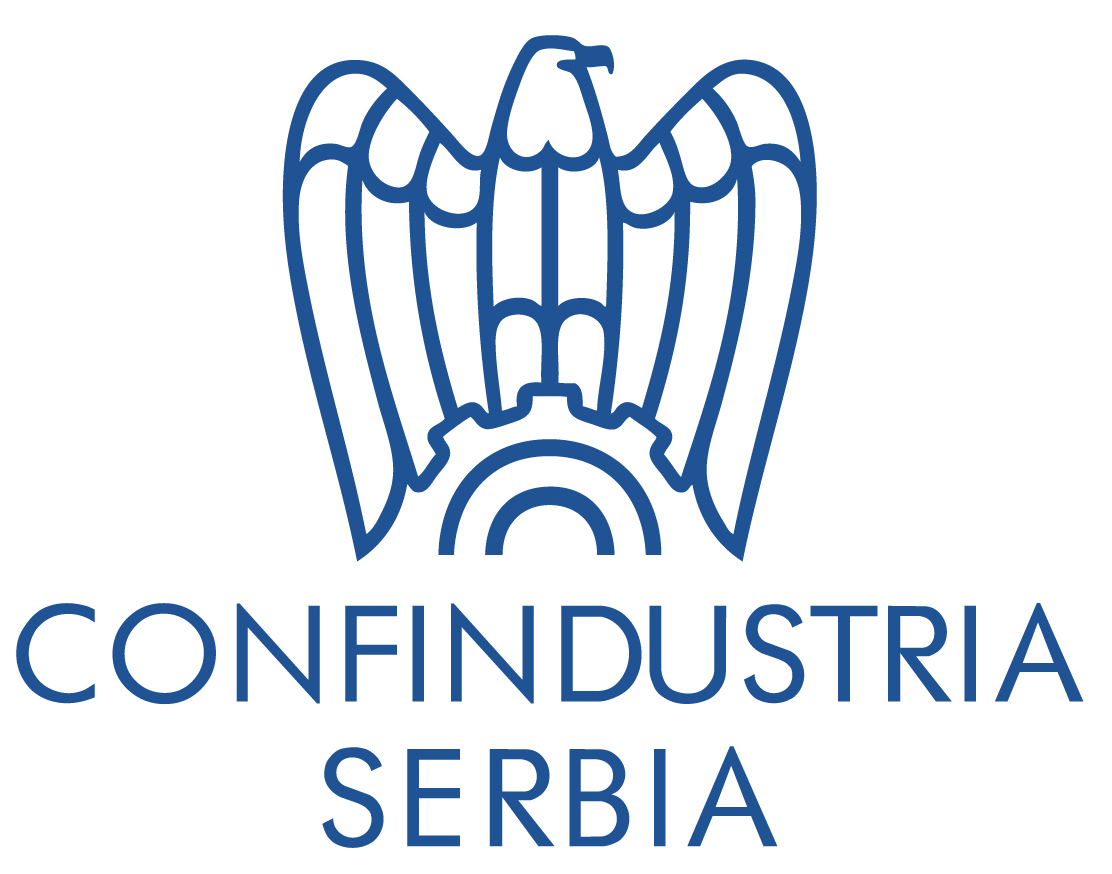 CYBER SECURITY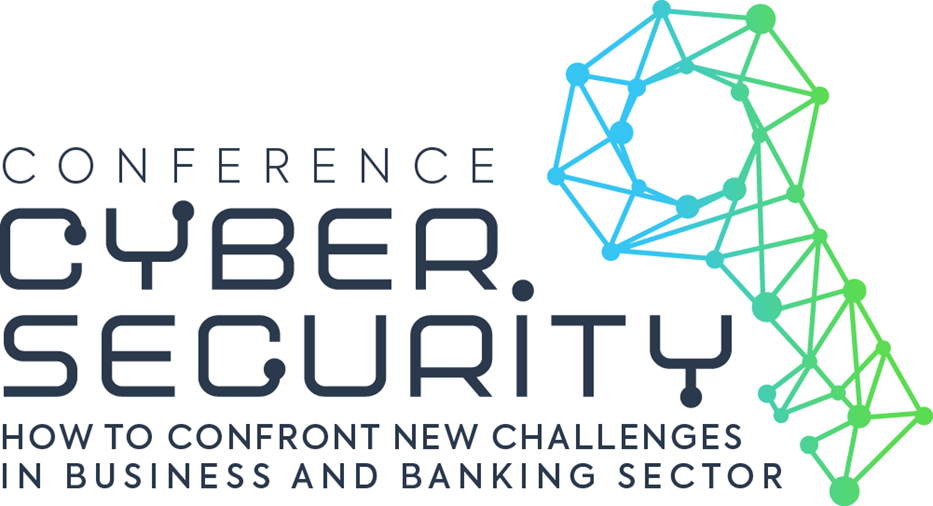 Under the auspices: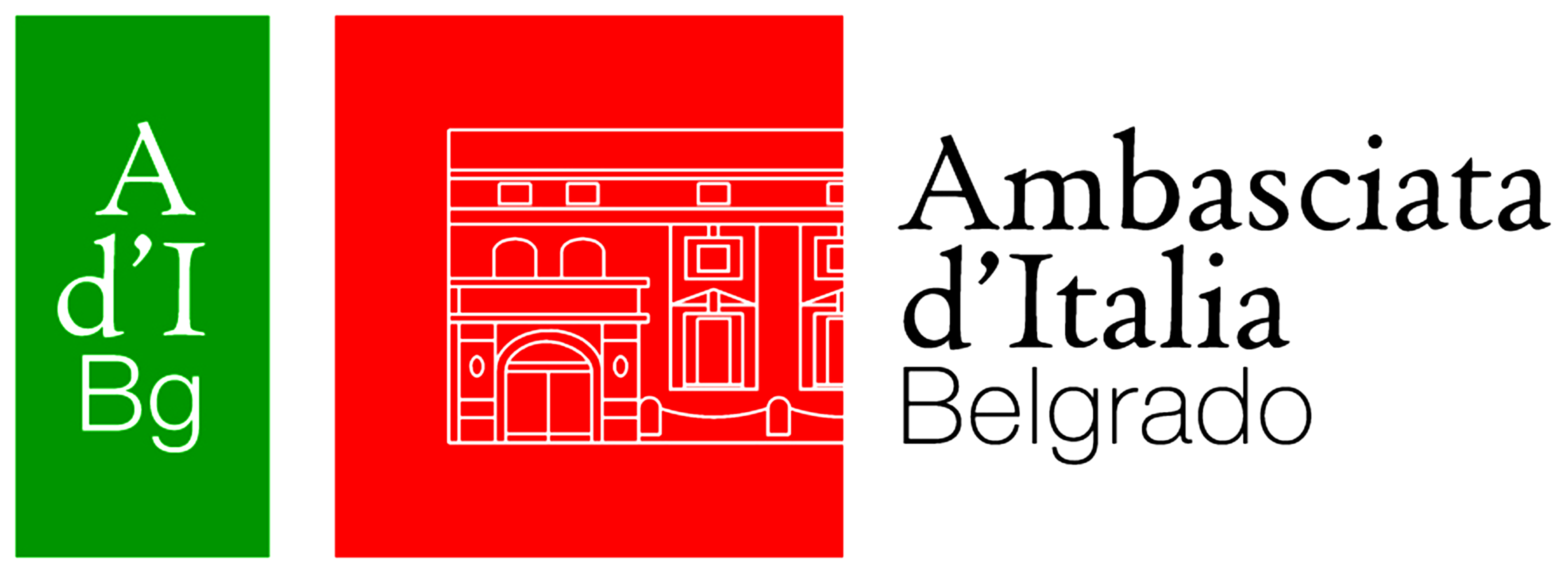 CYBER SECURITY conference AgendaHow to confront new challenges in business and banking sector09:00 – 09:30 	Registration, refreshments and networking09:30– 09:40	Conference opening Nenad Popović, Minister of innovations and technological development, Government of the Republic of Serbia09.40- 09.45	 Welcome 		Sergio Monti, Deputy head of Mission, Embassy of Italy in Belgrade09:45 – 09: 50	Chair’s morning introduction Erich Cossutta, President of Confindustria Serbia09:50 – 10:30	Cyber security in banking sector - Security of information – vulnerabilities and hardening, defense tools	Moderator: Vladimir Petrović, Unicom TelecomAleksandar Stanojević, CISSP, Banca Intesa Siniša Pajević, Security Unit- GBS Division, UniCredit bankJasna Fumagalli, Head of Compliance, Security and Risk Management, Mercury Processing  Dejan Simić, Bassilichi CEE & ArsBlueMiloš Pešič, Managing director-CEE & Adriatic, Ominitechit10:30 – 11:15	Challenges in cyber security in Telecommunications sectorModerator: Arpad Toth, Country Manager, Kaspersky LabVladimir Lučić, CMO, Telekom SrbijaSlaviša Karanfilović, Information security manager, Telenor SerbiaMarko Jovic, Head of General Affairs, VIP Mobile Sergej Petković, COO, Orion Telecom11:15 – 11:30	Refreshments and networking breakSpeak to counterparts from across the sector and pick up tips on responding to policy and best practice developments11:30 – 12:15	Cyber threats : awareness and partnership for safety 	Moderator: Peter Thompson, CEO, GCOMM Andrea Orizio, Head of Mission, OSCE mission to Serbia Dragana Ilić, E-Government Alliance, Co-ordinator, NaledNataša Sekulić, Country Leader SMMA, IBMDušan Rakić, Marketing Director Serbia, TeleGroup d.o.o.Vladica Tintor, director, RATELSlobodan Nedeljković, Assistant Minister, Ministry of Interior of the Republic of SerbiaAsseco, representative 12:15 – 13:15	New ways of keeping your data safe Reduxio & NES Communications hardware/software concepts – separating data from metadata – process of making 1 second granularity in your backup data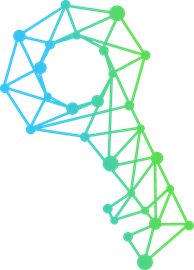 Kaspersky Laboratory – how to confront new challenges in changing IT environment – perspectives and challenges13:15 – 14:00	Expert’s lead on cyber security: Zvi Fischler, Chairman of the advisory board, ULTRA  14:00 – 14:15	Closing remarks – end of conference                                                                                                             Powered by: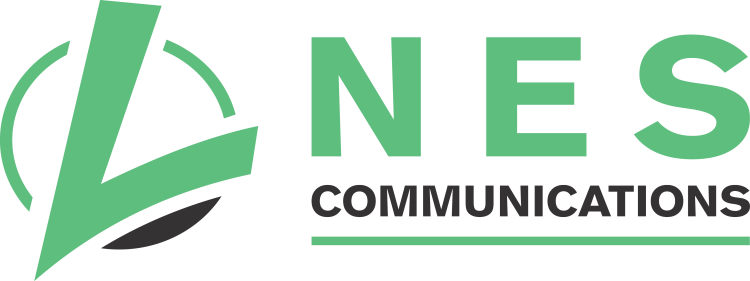                                                                                                              Powered by:                                                                                                             Powered by:                                                                                                             Powered by: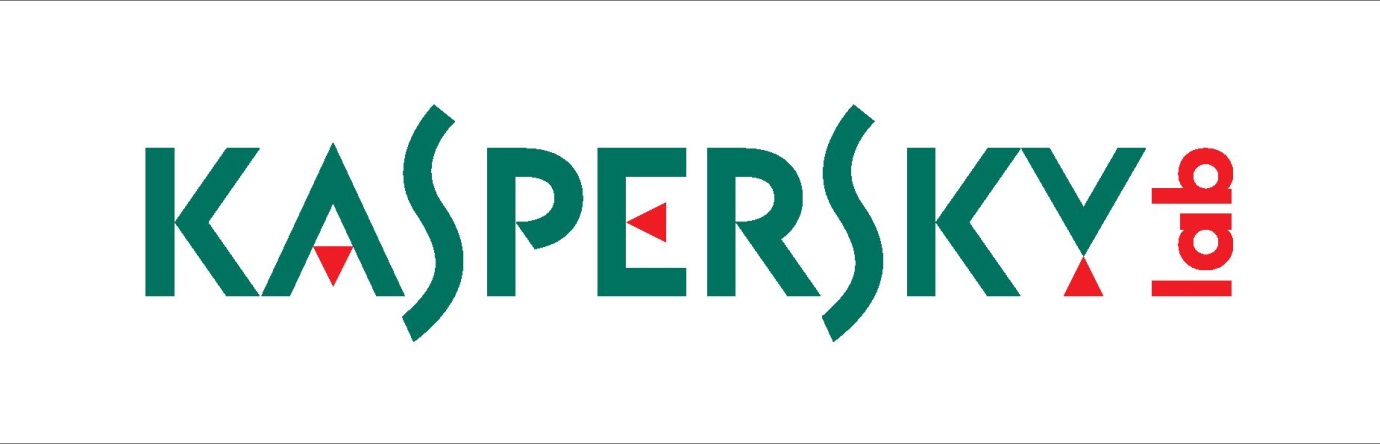 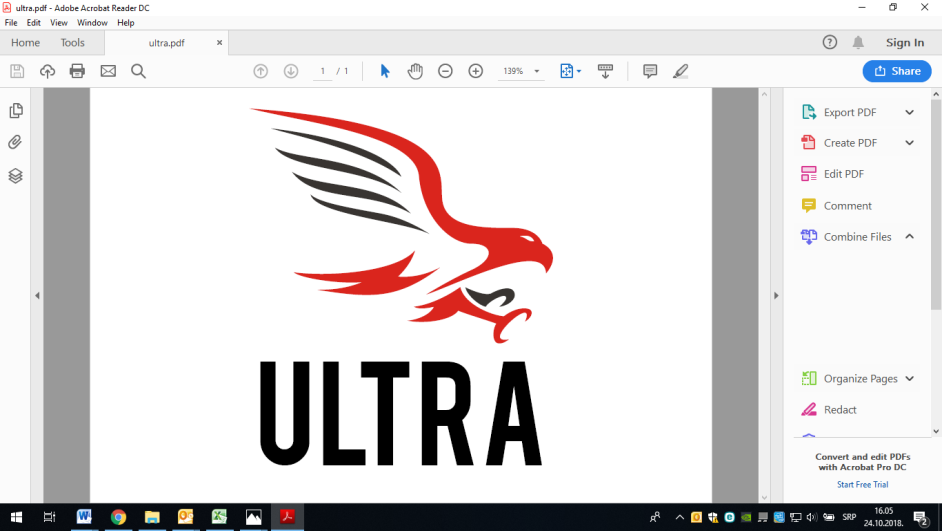 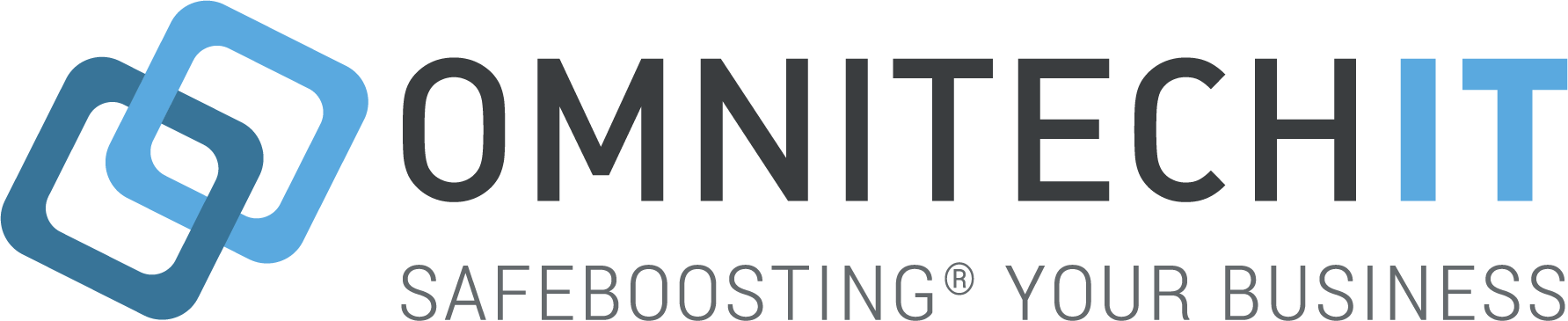 